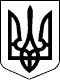 УКРАЇНАЧЕЧЕЛЬНИЦЬКА РАЙОННА РАДАВІННИЦЬКОЇ ОБЛАСТІРІШЕННЯ  № 622     24 червня 2020 року                                                               29 сесія 7 скликання Про затвердження договорів про передачу видатків і міжбюджетних трансфертів із сільських  та селищного бюджетів  до районного бюджетуу 2020 роціВідповідно до статті 26, частини 1 статті 43 Закону України «Про місцеве самоврядування в Україні», статей 93, 101 Бюджетного кодексу України,  враховуючи клопотання фінансового управління районної державної адміністрації, висновок постійної комісії районної ради з питань бюджету та комунальної власності, районна рада ВИРІШИЛА:1. Затвердити договори про передачу видатків для КНП «Чечельницький ЦПМСД» на придбання медичного обладнання для Демівської амбулаторії ЗПСМ, відділу освіти райдержадміністрації на придбання предметів, матеріалів для КЗ «Чечельницька СЗШ І-ІІІ ст. № 1» та КЗ «Вербська СЗШ І-ІІІ ст.», на виконання Програми поліпшення техногенної та пожежної безпеки населених пунктів та об’єктів усіх форм власності, розвитку інфраструктури підрозділів Державної служби України з надзвичайних ситуацій для Чечельницького районного сектору ГУДСНС України у  Вінницькій області,  для придбання захисних костюмів, всього на загальну суму 110000 грн у вигляді міжбюджетного трансферту до районного бюджету з бюджетів сіл та селища,   в т.ч:  										  грнБерізко-Чечельницька сільського рада     			           4680 Білокамінська сільська рада                            			 3680 Бондурівська сільська рада                               			 2100 Бритавська сільська рада                                                           1680 Вербська сільська рада						         32520 Демівська сільська рада					         10520 Куренівська сільська рада						 2520 Каташинська сільська рада 					           2520 Лузька сільська рада 						           2100 Любомирська сільська рада 					           2100 Ольгопільська сільська рада						 2520 Рогізківська сільська рада                                                          1680 Стратіївська сільська рада						 1680 Тартацька сільська рада                                                             1680 Поповогребельська сільська рада				           2520 Чечельницька селищна рада 					          35500 2. Контроль за виконанням цього рішення покласти на постійну комісію районної ради з питань бюджету та комунальної власності (Савчук В.В.).Голова районної ради                                                        С. П’ЯНІЩУК